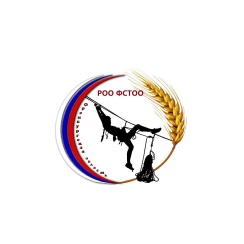 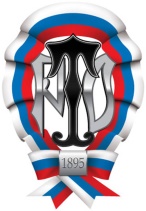 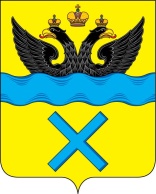 Чемпионат России по спортивному туризму дистанции – на средствах передвижения вид программы: авто-мото14-18 апреля 2022 г. 								п. Соловьевска, Оренбургская обл.УСЛОВИЯ СОРЕВНОВАНИЙ В ДИСЦИПЛИНЕ:ДИСТАНЦИЯ – НА СРЕДСТВАХ ПЕРЕДВИЖЕНИЯ, «КОРОТКАЯ» ДЛЯ 5 КЛАССА ДИСТАНЦИИОбщие условия дистанции.Состав экипажа 1 человек (мужчины и женщины); Запрещается нахождение на дистанции других транспортных средств (ТС) и пешеходов. Нахождение зрителей на обозначенных смотровых площадках.Трасса закрытая. Ознакомление с дистанцией во время показа без использования ТС.Дистанция проводится с использованием таблицы штрафов, утверждённой ГСК. Оборудование всех этапов - вешки высотой не менее 1 м, доски длиной - 6 м шириной не менее 300мм, бревна, веревки, сэнд-траки, сигнальная лента.Старт и финиш производится с использованием электронной отметки.Старт участников раздельный, осуществляется при работающем двигателе и опущенном стекле водителя.Дистанция заключается в последовательном прохождении участниками всех ЛП.При снятии с дистанции, участники не имеют право проходить дистанцию повторно.Результаты участников определяется по времени прохождения дистанции и штрафного времени, с учётом снятий. Время прохождения этапа фиксируется с точностью до секунды. Коэффициенты не применяются. Если участники не укладываются в контрольное время дистанции, они прекращают работу на дистанции и двигаются на финиш.Перечень локальных препятствий, их параметры, оборудование и условия прохождения.Старт.Параметры: Длина 6 метров, ширина 3 метра.
Оборудование: 6 вешек.
Действия: Участник стоит в стартовом коридоре с запущенными двигателями и ждет старта.До следующего ЛП 20 метров.ЛП № 1. Спуск.Параметры: Длина 20 метров.Оборудование: вешки расположены на въезде и выезде ЛП, по 3 вешек с каждой стороны коридора. 
Действия: спуститься по размеченному коридору.До следующего ЛП 10 метров.ЛП № 2. ПодъемПараметры: Длина 20 метровОборудование: вешки расположены на въезде и выезде ЛП, по 3 вешек с каждой стороны коридора.
Действия: подняться по размеченному коридору.До следующего ЛП 50 метровЛП № 3. Бревна Параметры: Длина 20 метровОборудование: вешки расположены на въезде и выезде ЛП, по 5 вешек с каждой стороны для разметки коридора, 3 бревна. 
Действия: необходимо проехать по лежащим в разном порядке бревнам.До следующего ЛП 100 метровЛП № 4. Сэнд-траки. Параметры: Длина 30 метровОборудование: вешки расположены на въезде и выезде ЛП, 3 вешки обозначающие коридор, два сэнд-трака.
Действия: необходимо положить 2 сэнд-трака таким образом, чтобы можно было проехать, не провалившись в ямы.До следующего ЛП 50 метровЛП № 5. Колея поперекПараметры: Длина 10 метровОборудование: вешки расположены на въезде и выезде ЛП, коридор отбит 2 вешками с каждой стороны. 
Действия: необходимо проехать поперечную колею.До следующего ЛП 20 метровЛП № 6. Колея вдольПараметры: Длина 50 метров.Оборудование: вешки расположены на въезде и выезде ЛП, коридор отбит 5 вешками с каждой стороны. 
Действия: двигаясь по колее, необходимо выехать из нее таким образом, чтобы не задеть отмеченный коридор и вешки.До следующего ЛП 100 метровЛП № 7. Промоина.Параметры: Длина 10 метров.Оборудование: вешки расположены на въезде и выезде ЛП, по 2 вешек с каждой стороны коридора. 
Действия: необходимо объехать промоину, не задев вешки и ленту.До следующего ЛП 100 метровЛП № 8. БродПараметры: Длина 30 метров.Оборудование: вешки расположены на въезде и выезде ЛП. 
Действия: проезжаем воду от одних ворот до других.До следующего ЛП 50 метровЛП № 9. КосогорПараметры: Длина 30 метров.Оборудование: вешки расположены на въезде и выезде ЛП, по 5 вешек с каждой стороны коридора.Действия: необходимо проехать не задев ленту и вешки.До следующего ЛП 50 метровЛП № 10. РазворотПараметры: Длина 50 метров.Оборудование: вешки расположены на въезде и выезде ЛП.Действия: необходимо развернуться в узком месте.До следующего ЛП 20 метровЛП № 11. ЛесПараметры: Длина 200 метров.Оборудование: вешки расположены на въезде и выезде ЛП, по 10 вешек с каждой стороны. 
Действия: необходимо двигаясь между деревьев.До следующего ЛП 20 метровЛП № 12: Стоп линия.
Параметры: Стоп линия. Длиной 3 м, шириной 150мм.
Оборудование: Доска 150*30*3000.
Действия: Остановить автомобиль, движущийся передним ходом, так, чтобы оба передних колеса, стояли на доске.До следующего ЛП 5 метровФиниш.Параметры: Длина 6 метров, ширина 3 метра.
Оборудование: 6 вешек.
Действия: Участник останавливается в финишном коридоре с работающем двигателям, при полной остановке, происходит остановка времени прохождения дистанции.Начальник дистанции _______________________/Класс дистанции5 (пятый)Количество ЛП12Длина дистанции1080 мКонтрольное время6 часовДата, время старта17.04.2022 в 10.00Место проведения:Окрестности п. Соловьевка